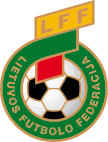 	II  lyga  U-14        Šiaurės REGIONASTvarkaraštis 1. TURAS2017 / 4/2313:00	ROKIŠKIO KKSC		:		ŠIAULIŲ FA2. TURAS11:00	PASVALIO FC		:		ROKIŠKIO KKSC	3. TURAS2017 / 5/713:00	ROKIŠKIO KKSC		:		KURŠĖNŲ SM	4. TURAS2017 / 5/1413:00	ROKIŠKIO KKSC		:		RADVILIŠKIO ŠSPC	5. TURAS2017 / 5/2115:00	MAŽEIKIŲ SM		:		ROKIŠKIO KKSC	6. TURAS2017 / 5/2815:00	ŠIAULIŲ FA		:		ROKIŠKIO KKSC	7. TURAS2017 / 6/411:00	ROKIŠKIO KKSC		:		PASVALIO FC	8. TURAS2017 / 6/1113:00	KURŠĖNŲ SM		:		ROKIŠKIO KKSC	9. TURAS2017 / 6/1811:00	RADVILIŠKIO ŠSPC		:		ROKIŠKIO KKSC10. TURAS2017 / 6/2511:00	ROKIŠKIO KKSC		:		MAŽEIKIŲ SM11. TURAS2017 / 8/2013:00	ROKIŠKIO KKSC		:		ŠIAULIŲ FA	12. TURAS2017 / 8/2711:00	PASVALIO FC		:		ROKIŠKIO KKSC	13. TURAS2017 / 9/313:00	ROKIŠKIO KKSC		:		KURŠĖNŲ SM	14. TURAS2017 / 9/1013:00	ROKIŠKIO KKSC		:		RADVILIŠKIO ŠSPC	15. TURAS2017 / 9/1713:00	MAŽEIKIŲ SM		:		ROKIŠKIO KKSC	16. TURAS2017 / 9/2417:00	ŠIAULIŲ FA		:		ROKIŠKIO KKSC	17. TURAS2017 / 10/111:00	ROKIŠKIO KKSC		:		PASVALIO FC	18. TURAS2017 / 10/813:00	KURŠĖNŲ SM		:		ROKIŠKIO KKSC	19. TURAS2017 / 10/1513:00	RADVILIŠKIO ŠSPC		:		ROKIŠKIO KKSC	20. TURAS2017 / 10/2213:00	ROKIŠKIO KKSC		:		MAŽEIKIŲ SM	